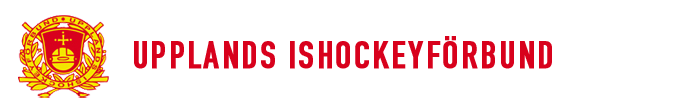 Upplands IshockeyförbundProtokoll		Nr 10 2022-2023Datum		11 aprilPlats		Bergsbrunnagatan 4, 753 23 Uppsala Närvarande		Christian Borg		Ordförande		Christopher Hoerschelmann		Lill KarlssonKatarina Larsson	Niklas KarlssonAnton Wallgren	Tjänsteman kansli		Josefine Jakobsson	Tjänsteman kansliEj närvarande		Jonathan Léman		Jan CarlsonAnnika Carlqvist§ 1 Sammanträdets öppnandeChristian (CB) hälsar alla välkomna.§ 2 Föregående styrelseprotokollAnton (AW) och Christian (CB) redogör föregående protokoll.§ 3  Rapporter Svenska förbundet Ingen ny info, nytt möte 14/4.Region Öst Ingen ny info, nytt möte 12/4.HockeykontoretInterim möte hölls den 5/4, närvarande: Timmy, Anton, Christian, Annika och Tony.Budget, behöver klargöra/säkerställa vissa poster m Timmy. Extra möte söndagen den 16/4 kl 19.00. (digitalt)Hockeyutvecklare, annons ute. 4 ansökningar har inkommit. Sista ansökningsdag 8 maj.Konferens 18-19 aug - planera in detta i kalendernDistriktsförbundets ekonomi/budget läge mot utfall kort varje områdeNya grupper nästa år: Breddkommitté, Funktionärskommitté, Utbildningskommitté, Tävlingskommitté samt Anläggningskommitté.Domarkommittén behöver ordna sina intäkter för att täcka de utgifter som finns.Tävlingsverksamheten Konferens 29/4 för ungdomsserierPrisutdelning sker då, beslut om det fattat på dagens möte.Regionala serier har konferens 22/4.Utbildningsverksamheten 3 utbildningar under mars, 1 kvar – träningslära 22-23april DomarverksamhetenRegionalt möte 28 mars om domarutveckling + satsning.Dam/flickverksamhetenDam J + F16 till nästa säsong på regional nivå. Utveckling av spelarutbildning för äldre och yngre tjejer. Samordna Dam J för kommande säsong då det är brist på tjejer i Dam J ålder. SpelarutvecklingsgruppenPojkar 2008 = 2st, Flickor 2008–2009 = 1st och Pojkar 2010 = 1st.  Till nästa möte skall Mats Emanuelsson, ansvarig för spelarutvecklingskommittén, delta för att diskutera/få förklarat upplägget.DisciplinnämndenIngen ny info§ 4 SkrivelserInga inkomna§ 5 BeslutsärendenLokalen: Vi har sagt att vi är intresserade men behöver få mer info om kostnader för att kunna gå vidare. Anton meddelar de vilka ytor vi är intresserade av och vad vi tror ang hur ofta vi önskar använda oss av konferensrummen för kurser/utbildningar.§ 6 Övriga frågorTjänstebil, ingen ny info. Blir troligen en HOKO fråga.Inför förbundsstämman 31/5, arbetsfördelning/planering. Skicka in verksamhetsplanering och verksamhetsberättelser innan sista april till Anton W.Loggan på uppfräschning av företaget Komson 8375kr.§ 7 Nästa sammanträde 10/5 18.00, digitalt.Förbundsstämma 31/5 18.00§ 8 Sammanträdet avslutasTack för sammanträdet! Christian BorgVid protokollet; 			Justeras;Josefine Jakobsson			Anton Wallgren